Attachment F—Feedback Tool (Web Version)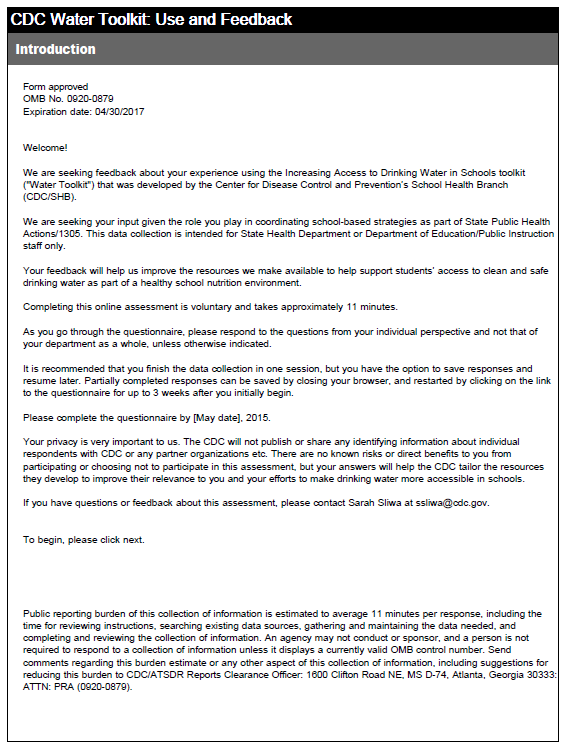 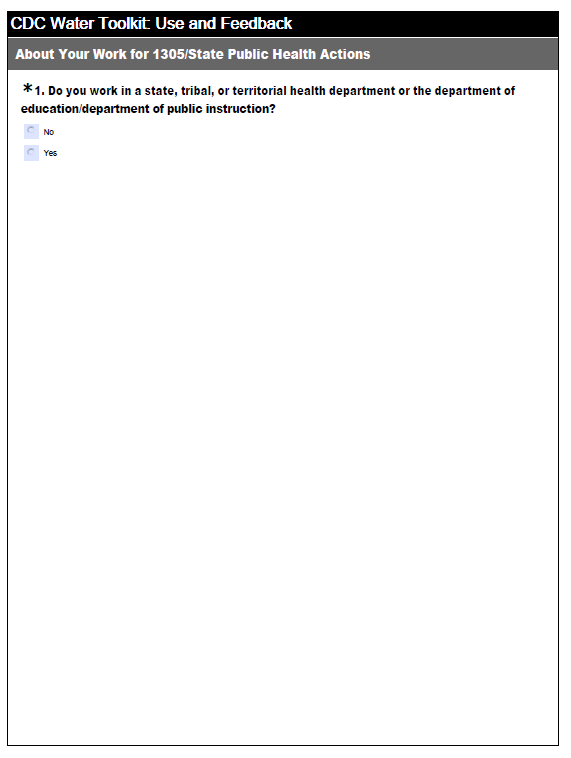 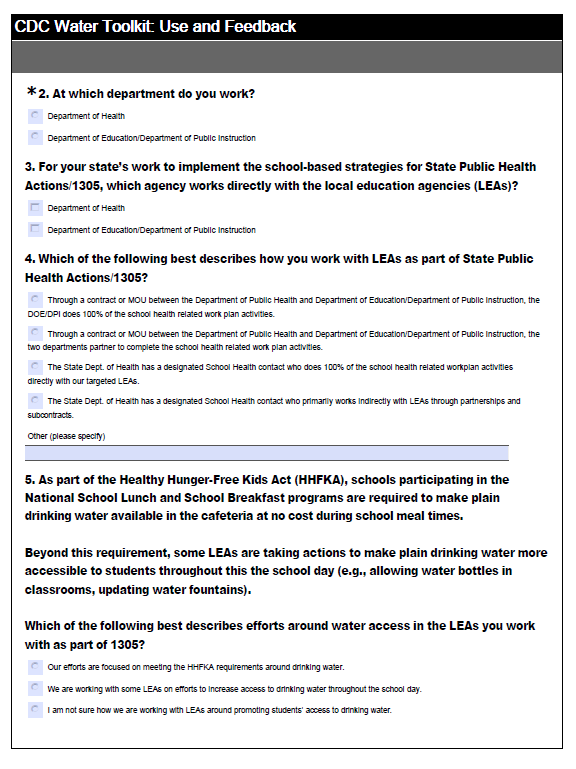 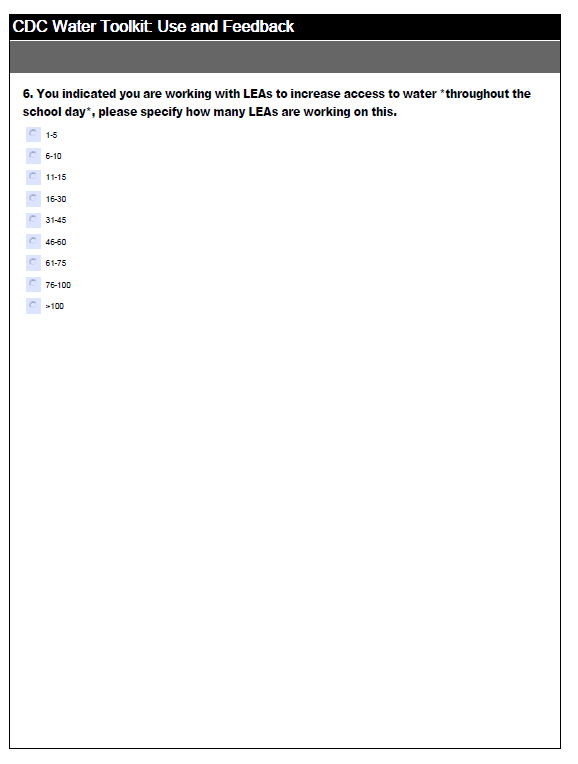 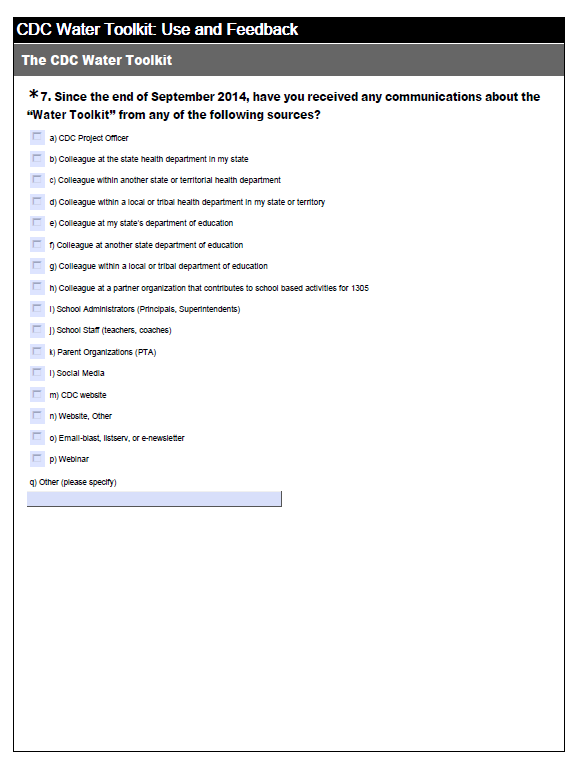 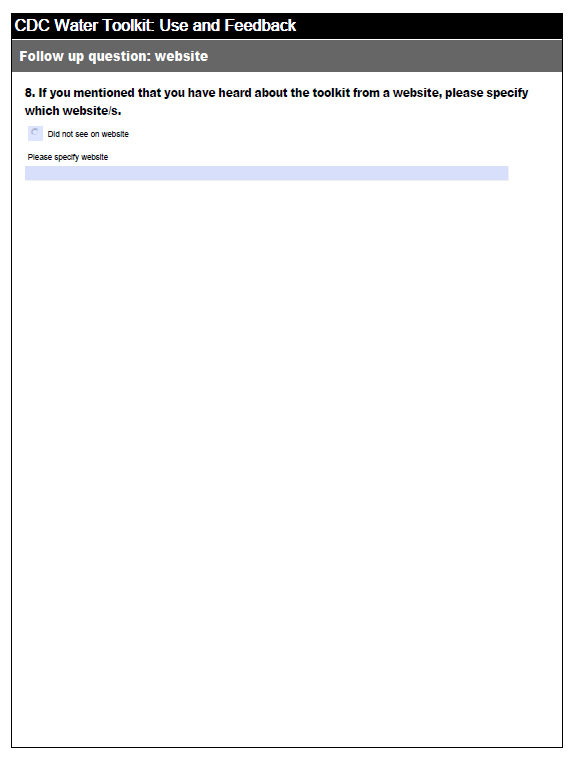 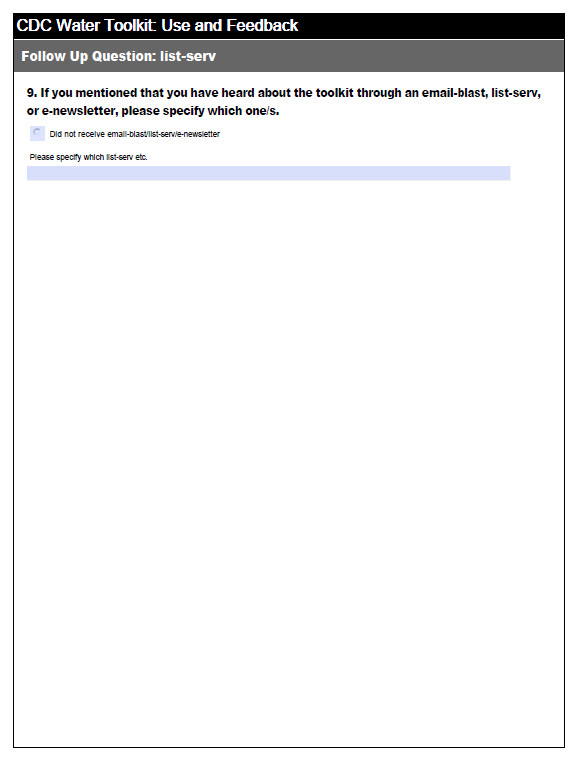 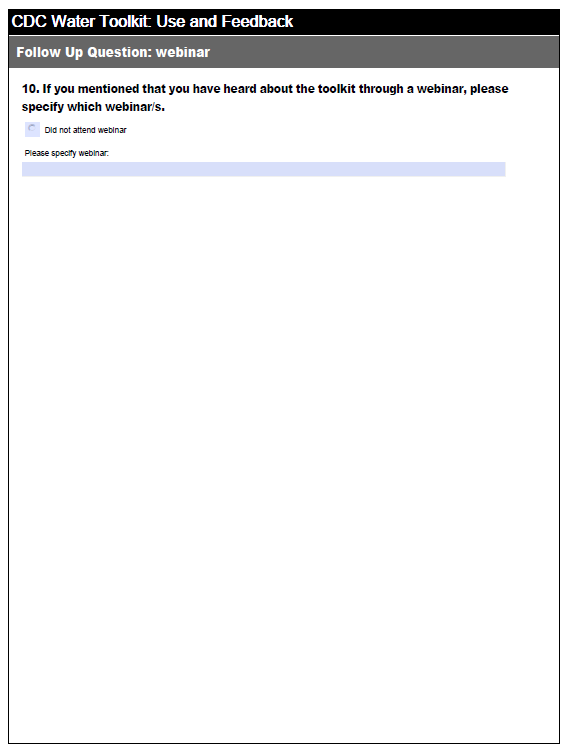 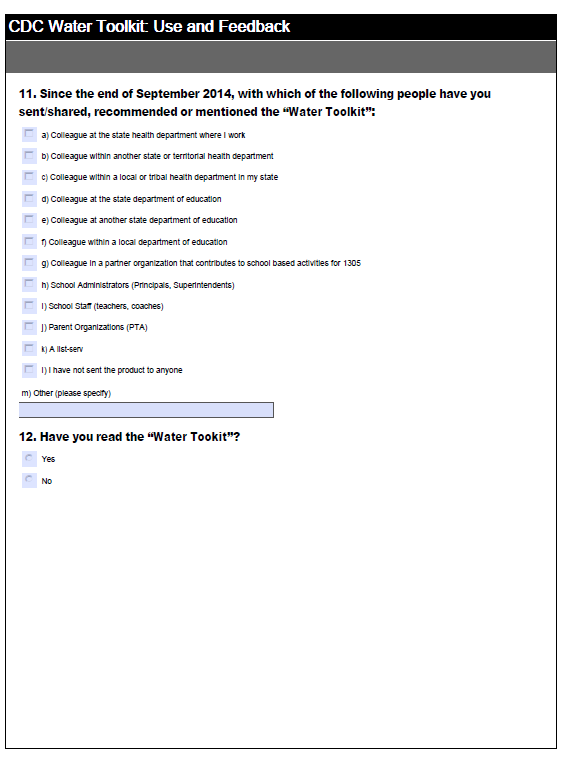 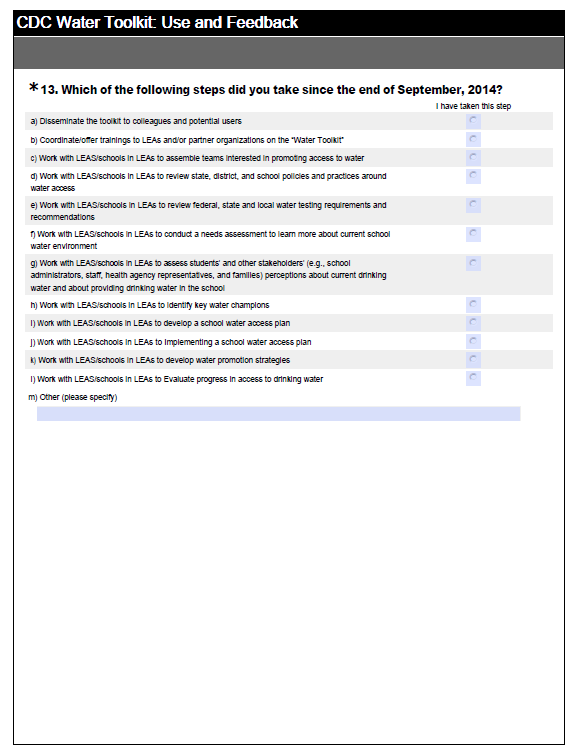 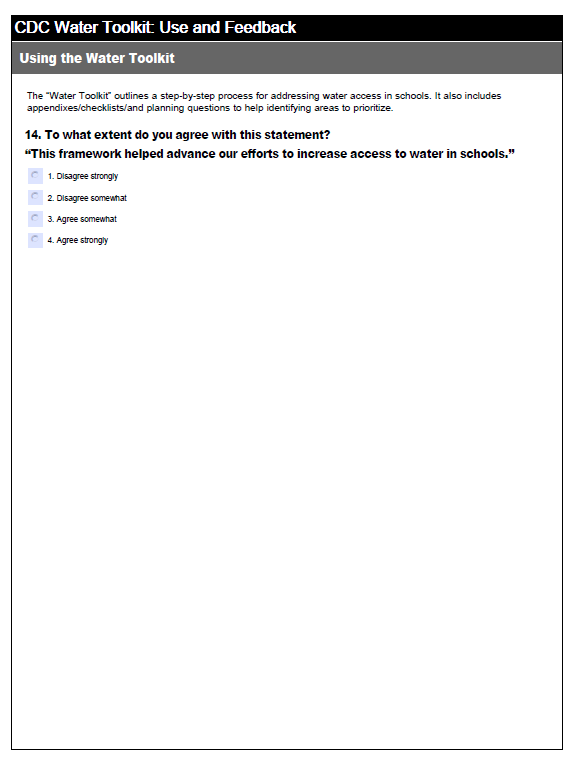 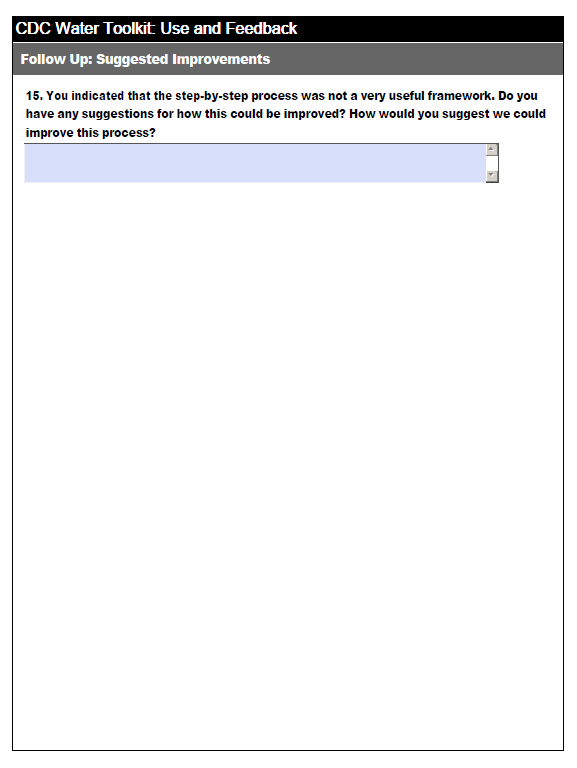 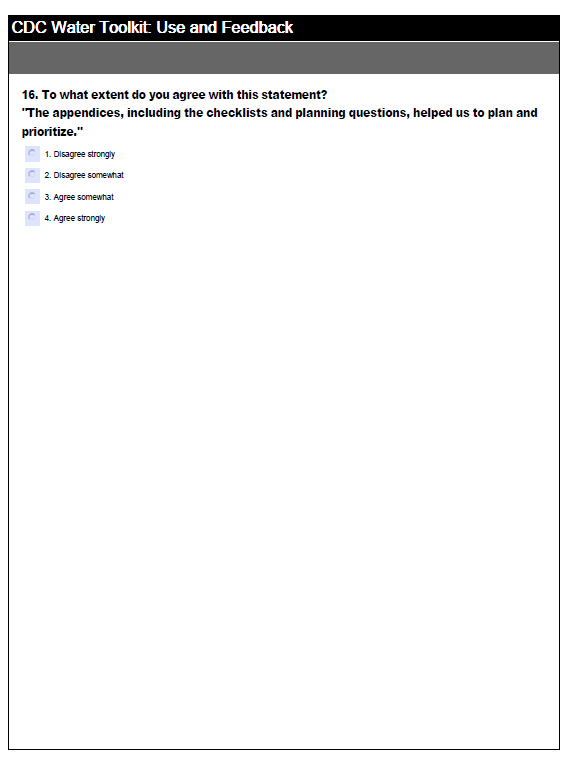 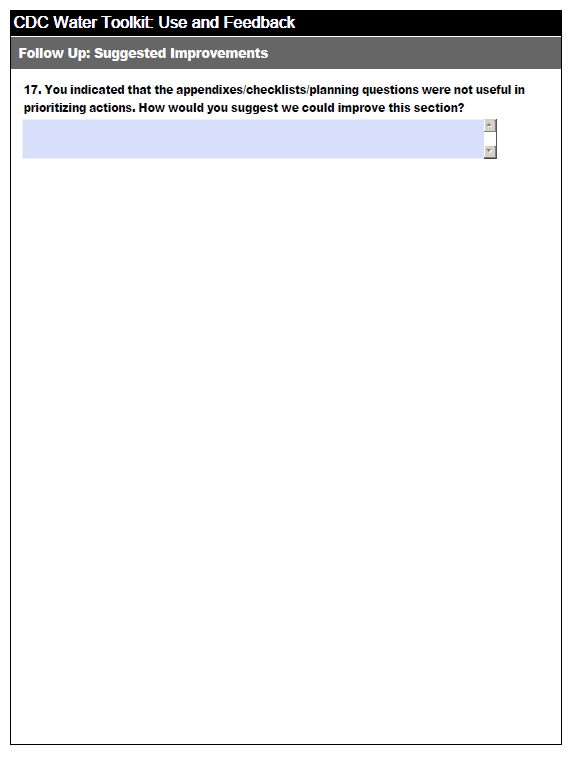 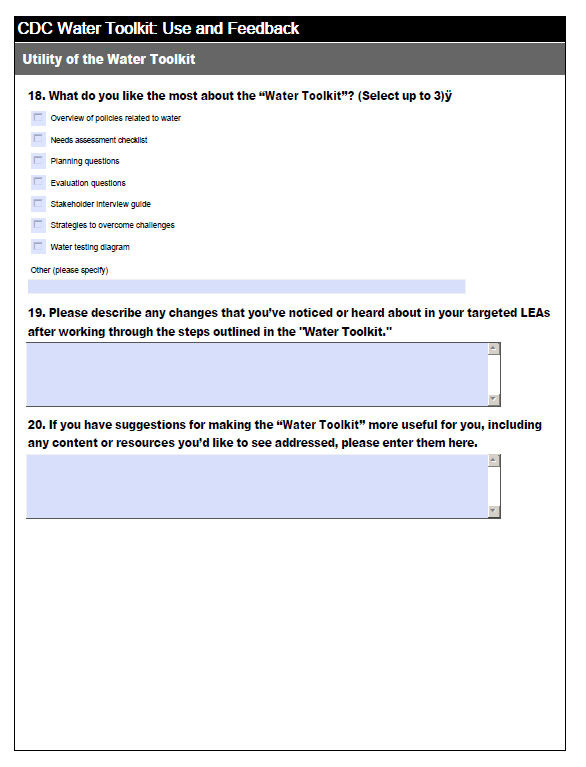 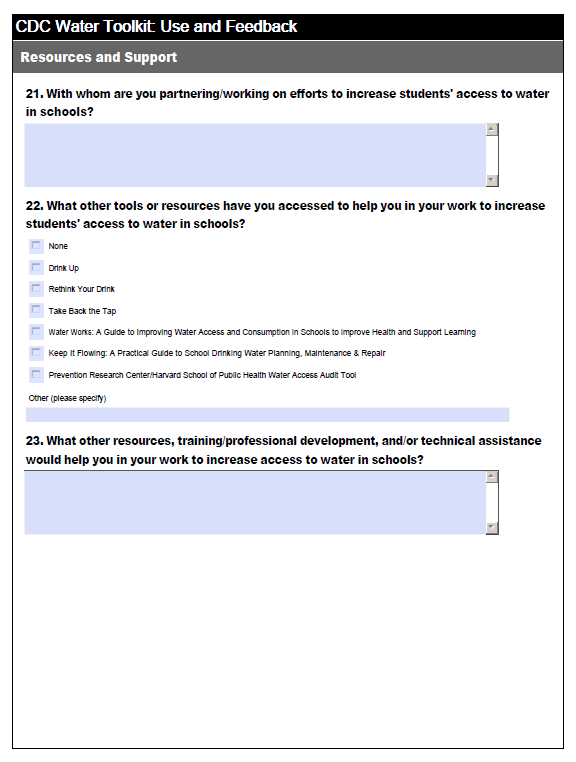 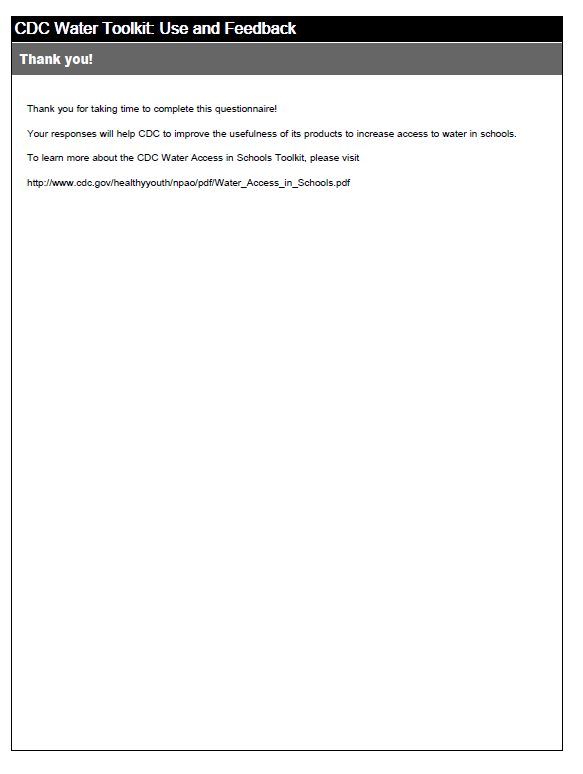 